О создании санитарно-эпидемиологической комиссии при Главе Арсеньевского городского округаВ связи со сложившейся эпидемиологической ситуацией, связанной с распространением COVID-19 на территории Арсеньевского городского округа, руководствуясь Уставом Арсеньевского городского округа, администрация Арсеньевского городского округаПОСТАНОВЛЯЕТ:1. Создать санитарно-эпидемиологическую комиссию при Главе Арсеньевского городского округа.2. Утвердить прилагаемый состав санитарно-эпидемиологической комиссии при Главе Арсеньевского городского округа (по должностям).3. Организационному управлению администрации Арсеньевского городского округа (Абрамова) разместить настоящее постановление на официальном сайте администрации Арсеньевского городского округа.4. Контроль за исполнением настоящего постановления возложить на и.о. заместителя главы администрации городского округа Н.П.Пуха.И.о. Главы городского округа 						                  С.Л.ЧерныхУТВЕРЖДЕНпостановлением администрацииАрсеньевского городского округаот 23 сентября 2020 г. № 569-паСОСТАВсанитарно-эпидемиологической комиссиипри Главе Арсеньевского городского округа (по должностям)Глава Арсеньевского городского округа;ведущий специалист организационного управления администрации, секретарь комиссии.Члены комиссии:и.о. заместителя главы администрации Арсеньевского городского округа;заместитель главы администрации Арсеньевского городского округа – начальник финансового управления;советник главы администрации Арсеньевского городского округа;начальник организационного управления администрации городского округа;директор Муниципального казенного учреждения «Управление по делам гражданской обороны и чрезвычайным ситуациям» Арсеньевского городского округа;главный врач краевого государственного бюджетного учреждения здравоохранения «Арсеньевская городская больница» (по согласованию);начальник территориального отдела Управления Роспотребнадзора по Приморскому краю в г.Арсеньеве._______________________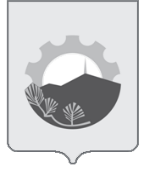 АДМИНИСТРАЦИЯ АРСЕНЬЕВСКОГО ГОРОДСКОГО ОКРУГА П О С Т А Н О В Л Е Н И Е23 сентября 2020 г.г.Арсеньев№569-па